VĂN BẢN ĐỀ NGHỊ RÚT HỒ SƠ CHUYỂN NHƯỢNG QUYỀN SỬ DỤNG TÊN MIỀN INTERNETKính gửi: Nhà đăng ký tên miền CHUYENNGHIEPChúng tôi (bên chuyển nhượng và bên nhận chuyển nhượng quyền sử dụng tên miền Internet) đã thống nhất và đề nghị rút hồ sơ chuyển nhượng quyền sử dụng tên miền Internet theo các thông tin dưới đây:1. Tên miền Internet đề nghị rút hồ sơ chuyển nhượng quyền sử dụng:……………………………………………………………………………………………………....- Ngày đăng ký: …………………………………………………………………………………….- Ngày hết hạn: ……………………………………………………………………………………..- Nhà đăng ký quản lý:  Công ty TNHH MTV Phần mềm CHUYENNGHIEP2. Ngày nộp hồ sơ chuyển nhượng quyền sử dụng tên miền Internet: …………………………….3. Bên chuyển nhượng quyền sử dụng tên miền Internet (Chủ thể tên miền)a) Trường hợp là tổ chức:- Tên tổ chức:……………………………………………………………………………………….- Tên giao dịch viết bằng tiếng nước ngoài (nếu có): ……………………………………………...- Địa chỉ: …………………………………………………………………………………………...-Số điện thoại:……………………………………………………………………………………....- Địa chỉ email: ……………………………………………………………………………………..- Họ tên người đại diện theo pháp luật………………..…Chức vụ:………………………………..- Thông tin của người được ủy quyền thay mặt tổ chức, doanh nghiệp làm thủ tục chuyển nhượng quyền sử dụng tên miền Internet:* Họ và tên: ...............................................................................................................................* Số chứng minh nhân dân/ Số hộ chiếu: ……………………………………………………..b) Trường hợp là cá nhân:- Họ và tên:……………………………………………………………………………………….....- Số chứng minh nhân dân/ Số hộ chiếu: …………………………………………………………..- Địa chỉ: …………………………………………………………………………………………...- Số điện thoại: ……………………………………………………………………………………..- Địa chỉ email: ……………………………………………………………………………………..4. Bên nhận chuyển nhượng quyền sử dụng tên miền Internet:a) Trường hợp là tổ chức:- Tên tổ chức:……………………………………………………………………………………….- Tên giao dịch viết bằng tiếng nước ngoài (nếu có): ……………………………………………...- Địa chỉ: …………………………………………………………………………………………...- Số điện thoại: ……………………………………………………………………………………..- Địa chỉ email: ……………………………………………………………………………………..- Họ tên người đại diện theo pháp luật………………..…Chức vụ:………………………………..- Thông tin của người được ủy quyền thay mặt tổ chức, doanh nghiệp làm thủ tục chuyển nhượng quyền sử dụng tên miền Internet:* Họ và tên: ...............................................................................................................................* Số chứng minh nhân dân/ Số hộ chiếu: ……………………………………………………..b) Trường hợp là cá nhân:- Họ và tên:………………………………………………………………………………………….- Số chứng minh nhân dân/ Số hộ chiếu: …………………………………………………………..- Địa chỉ: …………………………………………………………………………………………...- Số điện thoại: ……………………………………………………………………………………..- Địa chỉ email: ……………………………………………………………………………………..Chúng tôi xin chịu trách nhiệm trước pháp luật về các thông tin cung cấp.Trân trọng cảm ơn./............., ngày ….. tháng …… năm …..........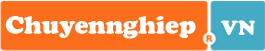 CỘNG HOÀ XÃ HỘI CHỦ NGHĨA VIỆT NAM
Độc lập - Tự do - Hạnh phúc
--------------          Bên chuyển nhượng(cá nhân ký ghi rõ họ tên; người đại diện theo pháp luật ký tên và đóng dấu nếu là tổ chức)     Bên nhận chuyển nhượng(cá nhân ký ghi rõ họ tên; người đại diện theo pháp luật ký tên và đóng dấu nếu là tổ chức)